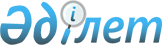 О признании утратившим силу постановления Правительства Республики Казахстан от 20 апреля 2005 года N 369Постановление Правительства Республики Казахстан от 22 октября 2007 года N 979

      Правительство Республики Казахстан  ПОСТАНОВЛЯЕТ : 

      1. Признать утратившим силу  постановление  Правительства Республики Казахстан от 20 апреля 2005 года N 369 "О создании Комиссии по вопросам обеспечения безопасности дорожного движения в Республике Казахстан" (САПП Республики Казахстан, 2005 г., N 17, ст. 204). 

      2. Настоящее постановление вводится в действие со дня подписания.        Премьер-Министр 

       Республики Казахстан 
					© 2012. РГП на ПХВ «Институт законодательства и правовой информации Республики Казахстан» Министерства юстиции Республики Казахстан
				